 (Ф 21.01 - 03)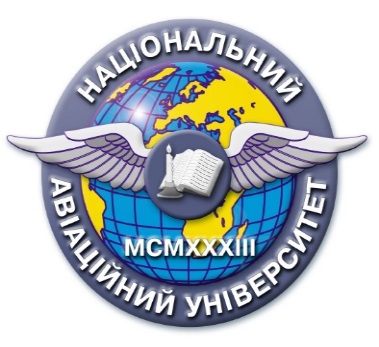 Силабус навчальної дисципліни«ЕКОЛОГІЧНА ГЕОЛОГІЯ»Освітньо-професійних програм «Геоінформаційні системи і технології» та «Землеустрій та кадастр»Галузь знань: 19 «Архітектура та будівництво»Спеціальність: 193 «Геодезія та землеустрій»Рівень вищої освітиперший (бакалаврський)Статус дисципліниНавчальна дисципліна вибіркового нефахового компонента ОПКурс2 курсСеместр4 (3) семестрОбсяг дисципліни, кредити ЄКТС/години4 кредити ЄКТС /120 годинМова викладанняУкраїнськаЩо буде вивчатися (предмет вивчення)Екологічні функції літосфери як середовища мешкання людини та біоти. Процеси, що відбуваються в земній корі і на її поверхні, речовинний склад (гірські породи та мінерали) та їх зміна з часом та під впливом діяльності людини.Чому це цікаво/треба вивчати (мета)Дисципліна забезпечує базові знання з геології та геологічних процесів для розуміння їх впливу на формування екологічного стану довкілля та ризиків для людини, а також для організації раціонального використання мінеральних ресурсів.Чому можна навчитися (результати навчання)ПРН3. Доносити до фахівців і нефахівців інформацію, ідеї, проблеми, рішення, власний досвід та аргументацію. ПРН4. Знати та застосовувати у професійній діяльності нормативно-правові акти, нормативно-технічні документи, довідкові матеріали в сфері  геодезії та землеустрою і суміжних галузей. ПРН5. Застосовувати концептуальні знання природничих і соціально-економічних наук при виконанні завдань геодезії та землеустрою.ПРН9. Збирати, оцінювати, інтерпретувати та використовувати геопросторові дані, метадані щодо об’єктів природного і техногенного походження, застосовувати статистичні методи їхнього аналізу для розв’язання спеціалізованих задач у сфері геодезії та землеустрою.Як можна користуватися набутими знаннями і уміннями (компетентності)ФК01. Здатність застосовувати фундаментальні знання для аналізу явищ природного і техногенного походження при виконанні професійних завдань у сфері геодезії та землеустрою.ФК08. Здатність здійснювати професійну діяльність у сфері геодезії та землеустрою з урахуванням вимог професійної і цивільної безпеки, охорони праці, соціальних, екологічних, етичних, економічних аспектів.ФК11. Здатність здійснювати геодезичний моніторинг земної поверхні, природних об’єктів, інженерних споруд.ФК16. Володіння методами тематичної картографічної інтерпретації результатів зйомок місцевості, матеріалів дистанційного зондування Землі, геодезичних і супутникових вимірювань, статистичних даних та інших джерел.Навчальна логістикаЗміст дисципліни: Екологічна геологія як наука. Єдність законів геології та екології. Геологічне середовище (ГС) та його властивості. Техногенні впливи на геологічне середовище та їхні екологічні наслідки. Екзогенні геологічні процеси і техногенез. Ендогенні геологічні процеси і техногенез. Методи еколого-геологічних досліджень. Ресурсна екологічна функція геологічного середовища. Геодинамічна екологічна функція літосфери. Геохімічна екологічна функція геологічного середовища. Геофізична екологічна складова геологічного середовища.Види занять: лекції, практичніМетоди навчання: обговорення, дискусії, тестування, презентації Форми навчання: очна, дистанційнаПререквізитиЗнання, отримані при вивченні дисциплін природничого циклу: «Географія», «Біологія», «Хімія», «Фізика»ПореквізитиОтримані знання будуть використані при вивченні наступних дисциплін фахового спрямування, а також при написанні кваліфікаційної роботиІнформаційне забезпеченняз репозитарію та фонду НТБ НАУКонспект лекцій, підручники, навчальні посібники,  доступ до мережевої та архівної інформації в репозитарії НАУ(https://er.nau.edu.ua/handle/NAU/9142?author_page=6).1. Dudar T.V. Geology and fundamentals of mineralogy: Lecture Course. Кyiv: NAU, 2022. 80 p.2. Ковальчук М.С. Геологія і геоморфологія (геологічні процеси): навч. посібн. Київ: НАУ, 2018. 148 с. 3. Іванік О.М., Мєнасова А.Ш., Крочак М.Д. Загальна геологія. Навчальний посібник. – Київ.- 2020. – 205 с. 4. Власна колекція гірських порід і мінералів.Локація та матеріально-технічне забезпеченняМультимедійна аудиторіяСеместровий контроль, екзаменаційна методикаЗалік, тестуванняКафедраЕкологіїФакультетЕкологічної безпеки, інженерії та технологійВикладач(і)ПІБ ДУДАР ТАМАРА ВІКТОРІВНА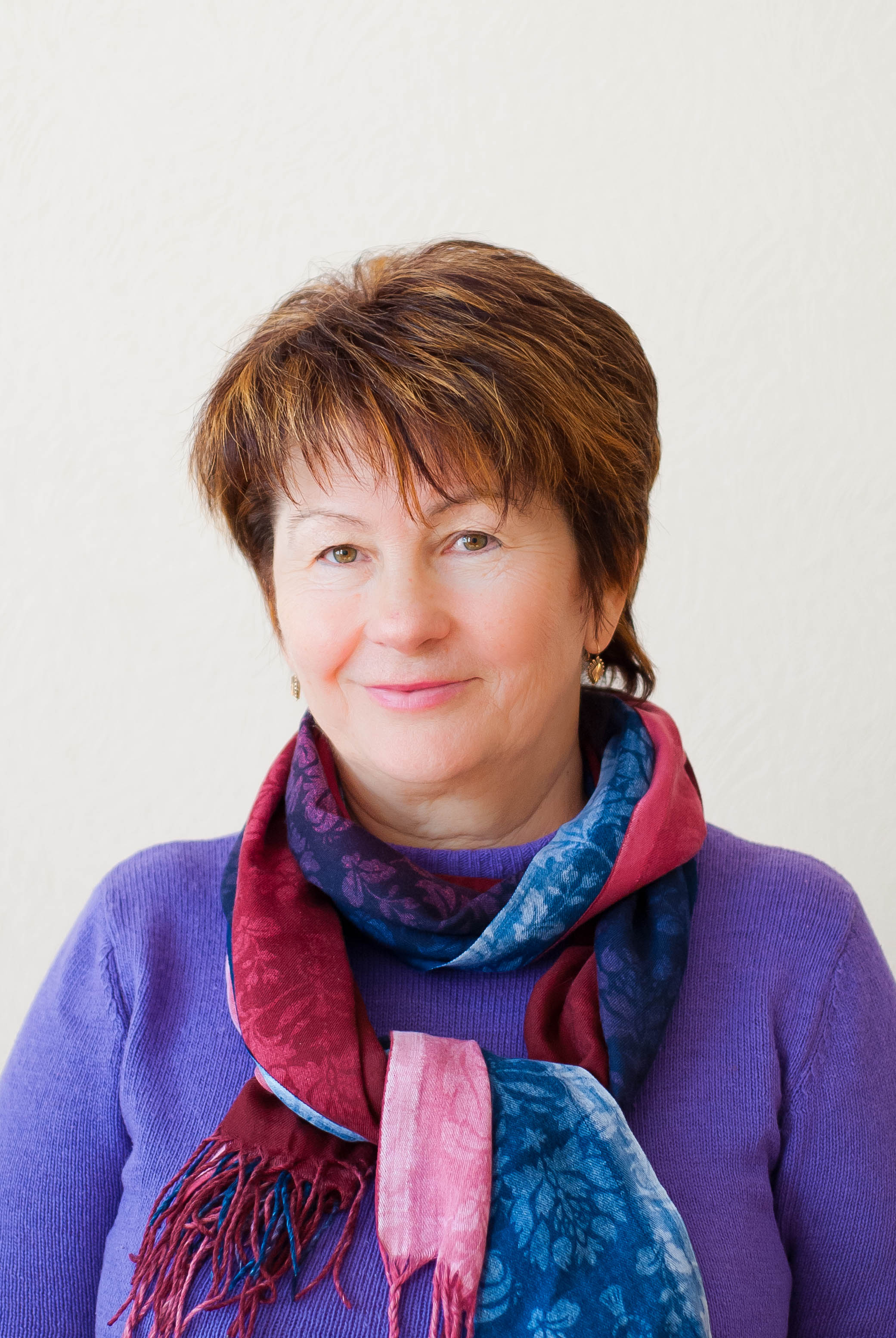 Посада: професорВчене звання: ст.н.сп., професорНауковий ступінь: д.т.н.Профайл викладача: https://scholar.google.com.ua/citations?user=hsKRjZUAAAAJ&hl=ukТел.: 406-7029E-mail:dudar@nau.edu.uaРобоче місце: 5.610Оригінальність навчальної дисципліниАвторський курсЛінк на дисциплінуGoogle class